                                                           Escola Municipal de Educação Básica Augustinho Marcon                                                      Catanduvas (SC), Junho/Julho de 2020.                                                      Diretora: Tatiana M. Tatiana M. Bittencourt Menegat                                                      Assessora Técnica-Pedagógica: Maristela Apª Borella Baraúna                                                                         Assessora Técnica-Administrativa: Margarete Petter Dutra                                                      Professora: Gislaine Guindani                                                      Disciplina: PROSEDI                                                      Turma: 1° ano- VespertinoAULA 04- SEQUÊNCIA DIDÁTICA: O BRINCAR E AS BRINCADEIRAS29/06/2020 À 03/07/2020AMARELINHA DE MESAA ATIVIDADE DE PROSEDI É UM JOGO DE AMARELINHA DE MESA. 1° PASSO:  DESENHE A AMARELINHA, ESCREVENDO AS SÍLABAS.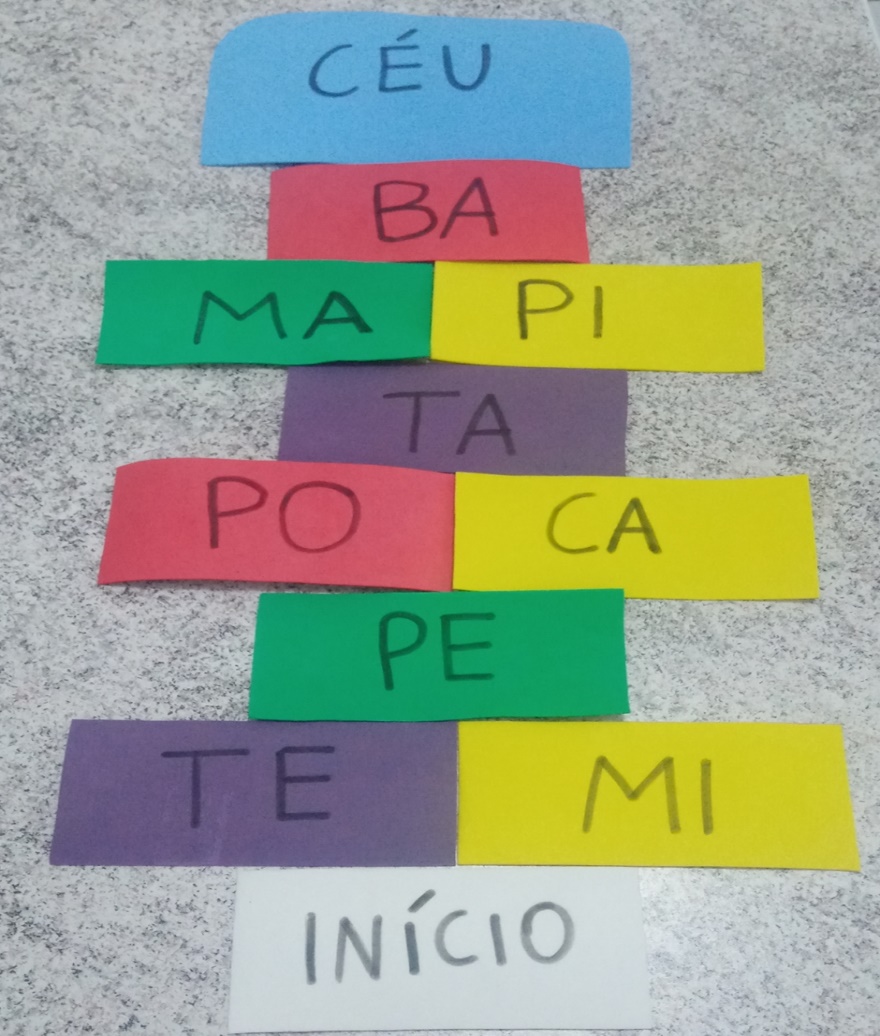 2° PASSO: DESENHE 2 EMOJIS PARA REPRESENTAR OS JOGADORES. VAMOS FAZER TAMBÉM UMA BOLINHA DE PAPEL PARA CADA JOGADOR. NA SUA VEZ LANÇAR A BOLINHA E POSICIONAR SEU EMOJI EM UMA CASA DA AMARELINHA.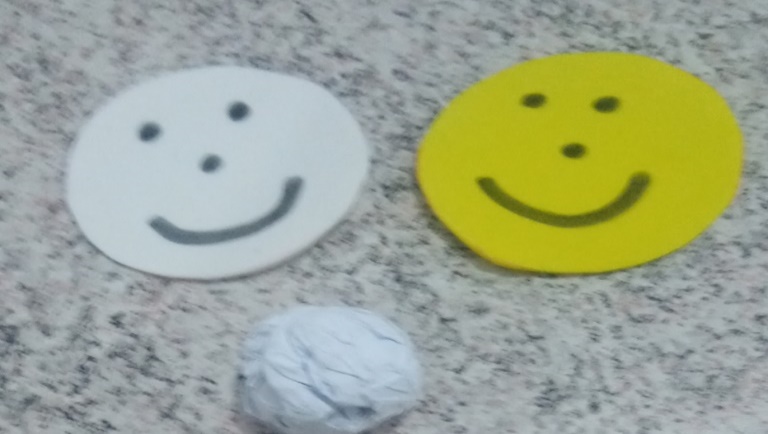 3° PASSO:  CADA JOGADOR NA SUA VEZ IRÁ JOGAR A BOLINHA DE PAPEL SOBRE A AMARELINHA, NA SÍLABA QUE CAIR A BOLINHA DE PAPEL O ALUNO (A) DEVE DIZER UMA PALAVRA QUE CONTENHA AQUELA SÍLABA. NA CASA QUE CAIR A BOLINHA O JOGADOR VAI AVANÇANDO ATÉ CHEGAR Á CASA DO CÉU E GANHAR O JOGO DE AMARELINHA. OBSERVE O EXEMPLO. O JOGADOR AMARELO LANÇOU A BOLINHA NA CASA DA SÍLABA TA, ELE ENTÃO IRÁ POSICIONAR SEU EMOJI SE FALAR PALAVRAS COM A SÍLABA TA, COMO TATU, TAPETE E TALITA.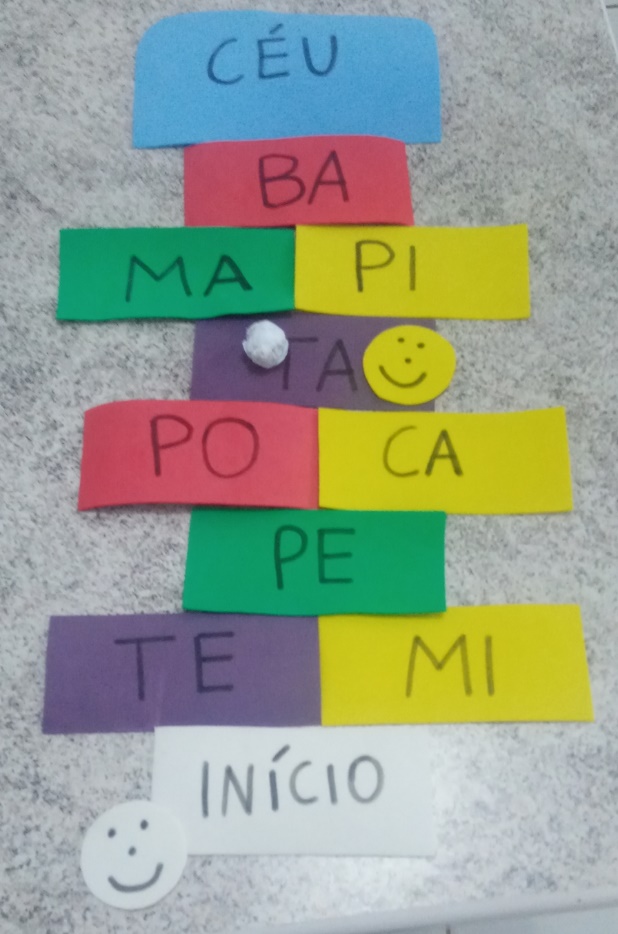                                                                BOA ATIVIDADE! SAUDADE DE TODOS!!